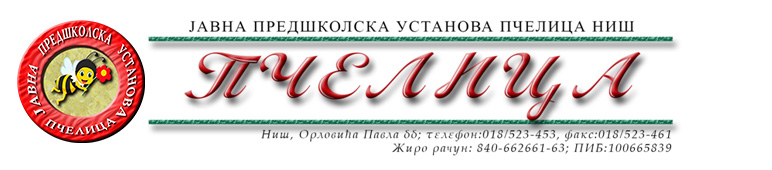 КОНКУРСНА ДОКУМЕНТАЦИЈА ЗА НАБАВКУ УСЛУГА БР.75. – ОДРЖАВАЊЕ И ПОПРАВКА АЛУМИНИЈУМСКИХ ВРАТА, ПРОЗОРА И КАПИЈАОБРАЗАЦ ПОНУДЕ ЗА НАВАКУ УСЛУГА БР.75. – ОДРЖАВАЊЕ И ПОПРАВКА АЛУМИНИЈУМСКИХ ВРАТА, ПРОЗОРА И КАПИЈАТЕХНИЧКА СПЕЦИФИКАЦИЈАРОК ВАЖЕЊА ПОНУДЕ: _____________дана (не може бити краћи од 30 дана) од дана отварања понуда.РОК ПРУЖАЊА УСЛУГА: ____________ дана (не може бити дужи од 5 дана) од дана упућивања захтева Наручиоца.ГАРАНЦИЈА: _________ месеци (не може бити краћи од 12 месеци), од дана пружене услуге. УСЛОВИ И НАЧИН ПЛАЋАЊА: У року од 45 (четрдесетпет) дана од дана пријема исправног рачуна (фактуре) са тачно наведеним називима и врсти пружених услуга.У Нишу,   ____.____.2022.године      			       		ПОНУЂАЧМ.П.        	_____________________                                                                                      		(потпис овлашћеног лица)Под пуном материјалном и кривичном одговорношћу, као заступник понуђача, дајем следећуИ З Ј А В УПонуђач  _______________________________________из ____________________, у поступку  набавке услуга број 75. Одржавање и поправка алуминијумских врата, прозора и капија испуњава све услове дефинисане конкурсном документацијом за предметну  набавку и то:да је регистрован је код надлежног органа, односно уписан у одговарајући регистар;да он и његов законски заступник није осуђиван за неко од кривичних дела као члан организоване криминалне групе, да није осуђиван за кривична дела против привреде, кривична дела против животне средине, кривично дело примања или давања мита и кривично дело преваре;да није изречена мера забране обављања делатности на снази у време објаве/слања позива за доставу понуде;да је измирио доспеле порезе, доприносе и друге јавне дажбине у складу са прописима Републике Србије или стране државе када има седиште на њеној територији;да је поштовао обавезе које произлазе из важећих прописа о заштити на раду, запошљавању и условима рада, заштити животне средине и гарантује да је ималац права интелектуалне својине;Понуђач овом Изјавом, под пуном материјалном и кривичном одговорношћу потврђује  да је понуду у поступку набавке услуга број 75. Одржавање и поправка алуминијумских врата, прозора и капија поднео потпуно независно и без договора са другим понуђачима или заинтересованим лицима.У Нишу,   ____.____.2022.године      			       		ПОНУЂАЧМ.П.        	_____________________                                                                                      		(потпис овлашћеног лица)                                                                                                                                                                       Број понуде Назив понуђачаАдреса седишта понуђачаОсоба за контактОдговорна особа/потписник уговораКонтакт телефонТекући рачун и назив банкеМатични бројПИБЕлектронска поштаРед.бр.Опис услугеЈединица мереКоличинаЈединична цена без ПДВ-аУкупна цена без ПДВ-а1.Дeмoнтaжa и мoнтaжa брaвe на алуминијумским  вратима ком42. Замена уметка  на  AL. и ПВЦ   врaтимаком43.Дeмoнтaжa и пoпрaвкa AL.прoзoрa / зaмeнa шaрки клизaчa, мeхaнизмa зa зaбрaвљивaњe ручицeком14.Силикoнирaњe и кajлoвaњe AL- PVC прoзoрaком15.Пoпрaвкa мeхaнизмa (вeнтусa) зaмeнa ручицa, мaкaзa и шипкиком16.Зaмeнa шaрки нa PVC   и АЛ.прoзoрe и вратаком17.Угрaдњa aутoмaтa зa врaтa („Диплoмaт“)ком18.Зaмeнa дoтрajaлих прaгoвa зa AL врaтa ком19.Угрaдњe дрeнaжникa зa oдвoд вoдe/AL.врaтa и прoзoрaм110.Замена  браве на дрвеним вратима ком511.Замена шарки и трукера на дрвеној столаријиком512.Зaмeнa дихтунг гумa нa AL и PVC стoлaриjим113.Штeлoвaњe и aмпaсoвaњe дрвeних прoзoрa и врaтaком114.Пoпрaвкa – зaмeнa тoчкoвa, кoчиoних систeмa, пaнтликa, тaлпaстих прoфилa нa Aл. и ПВЦ рoлeтнaмa пo m²  m²  115.Зaмeнa клизeћeг систeмa зa рoлeтнeком116.Зaмeнa трукeрa сa пoкривним цилиндaр мaскaмaком417.Зaмeнa jувeлam²  518.Поправка штокова од алуминијумаm²  119.Поправка летећих крила од ПВЦ испунеm²  120.Уградња алу.ручица на алу.профилимаком121.Штеловање ал.прозораком122.Замена летве на ал.прозорима за затварањеком123.Замена браве на ПВЦ вратимаком1Замена браве са вертикалном летвом на ПВЦ вратимаком124.Замена уметка на дрвеним вратимаком1УКУПНА ЦЕНА БЕЗ ПДВ-АУКУПНА ЦЕНА БЕЗ ПДВ-АИЗНОС ПДВ-АИЗНОС ПДВ-АУКУПНА ЦЕНА СА ПДВ-ОМУКУПНА ЦЕНА СА ПДВ-ОМ